CURRICULUMVITAEPHILEMONMobile: +971504753686AspiretopursueachalengingroleinfinanceandAccountsoperationmanagementwith afrontlineorganizationinfinanceandAccountingindustry.PROFESSIONALPROFILE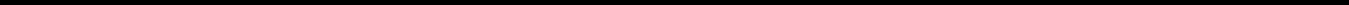 Ahighlyeligiblecandidatewithalqualificationandbackgroundalongwithrightmindset andatitudetomeettherequirementforeveryfinancialinstitute.HavinggoodAccountsknowledgeAboutOutwardremitances CompletedaBachelordegreeinCommerce.Weltrainedtoworkindividualyandwithateam. Goodleadershipqualityandgraspingpower.KnowledgeofEquityTrading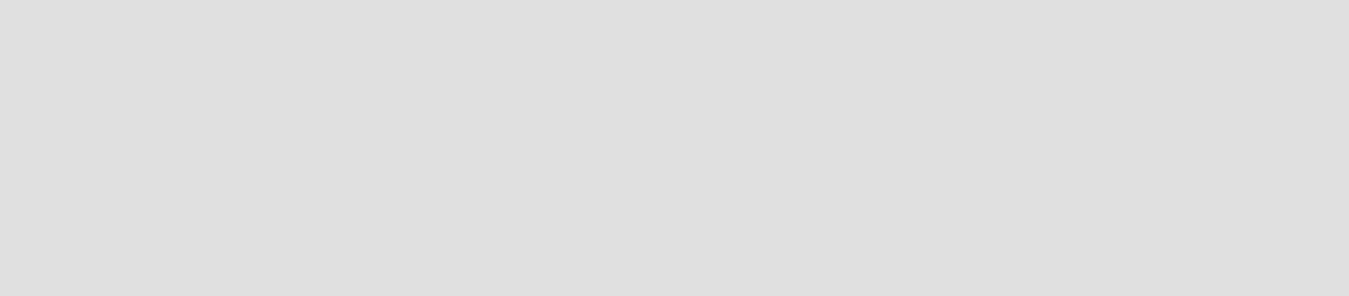 EXPERIENCECompany :GeojitBNPParibasFinancialServicesLtd(Turuvala,kerala) Duration :1year(20June2013-30June2014) Designation:Jr.ExecutiveRolesandResponsibilitiesinGeojit:DirectdealingwithClientsforEquitytradesBuyandselsecuritiesonbehalfofcustomers.DailyReporttomanagerondailyactivitiesCompany:(HeadOffice,Andheri,Mumbai)Duration :07thOctober2014–30thApril2020Designation:SeniorAccountsOfficerRolesandResponsibilitiesinRiya:ReconciliationbetweenstatementofbankaccountsandCompany’sbooksofaccounts. ProcessinginternationalvendorpaymentsviaonlineforPANindia.UploadingCurencyinForexCard.ArrangingForeignCurencyforMice&Groups. Vendorreconciliation.QuicksolutionforanydiscrepanciesinvendorPaymentsetlement.VerifyingvendorledgerswithNodueCertificatesreceivedfromvendorsineveryquarter inanyear.HandlingledgersandcashofIntercompanyPreparingVouchers,TrialBalance,,journalvouchersLedgerPosting,AccountsReceivable,AccountsPayable,BookKeeping.ACADEMICCREDENTIALSREWARDSANDRECOGNITIONSAwardedforhighestmarksIn+2fromtheinstitute.ITCREDENTIALSDIPLOMAININDIANANDFOREIGNACCOUNTING(DIFA) MSOFFICETALLYERP9 PEACHTREE QUICKBOOKLANGUAGESKNOWNEnglishHindiMalayalamPERSONALTRAITSANDHOBBIESPositiveAtitude,Determined,HighEnergies.HardWorking.Gooddecisionmakingandanalyticalskils.Abletohandlepeopleinaveryefficientway.ListeningMusic.Game.Reading.PlayingCricket.DECLARATIONIherebydeclarethatalthedetailsfurnishedabovearetruetothebestofmyknowledge& belief.Ifgivenanopportunity,Iwouldperformtobestofmyabilities&meetyourexpectations.Place:velilamkandomDate:16/09/2020Signature(PHILEMON)COURSEUNIVERSITYPERCENTAGE & YEAROFPASSINGB.COMM.GUniversity60%(2012)+2HSEBOARD78%(2009)10thBOARDOFPUBLICEXAMINATIONS,60%(2007)KERALAPERSONALPROFILEName:PHILEMONDateofBirth:03.05.1992Age:27Gender:MaleMaritalStatus:SingleNationality:IndianE-mailId:Philemon-399280@2freemail.com PassportDetails:.30/05/2013TO29/05/2023